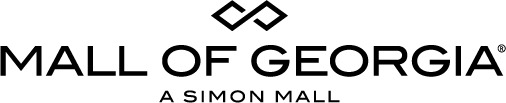 FOR MORE INFORMATION:Haley SheramBRAVE Public Relations404.233.3993hsheram@bravepublicrelations.com 
*MEDIA ADVISORY*
Mall of Georgia to host retailer job fair, October 12 Gwinnett County’s premier shopping destination welcomes patrons to mall-wide career fair Buford, Ga. (October 4, 2017) - Mall of Georgia is providing employment opportunities with over 20 retailers at a mall-wide job fair on Thursday, October 12 from 1-6 p.m. Attendees will learn about full- and part-time retail positions available at the Southeast’s largest mall including: Macy’s, JCPenney, Belk, Altar’d State, Allied Universal, Sunglass Hut, Buckle, American Eagle, Yankee Candle, Crazy 8, Sephora and Simon Guest Services. Applicants should come prepared to have their resumes reviewed, complete employment applications and participate in interviews. Business-casual attire is encouraged.WHAT: 	Fall Job Fair	Opportunities with Macy’s, JCPenney, Belk, Altar’d State, Sephora and more WHEN:	Thursday, October 12, 2017	1-6 p.m.  WHERE:	Mall of Georgia – Von Maur Court3333 Buford DriveBuford, GA 30519HOW:		Bring resumes ready for review by companies – business-casual attire is 				encouraged. No advanced registration is required.Visit simon.com/MOGJobFair for more information.###